Рекомендации для родителей группы №14:Тема 10 недели:«Моя малая Родина (город).  Знаменитые люди малой Родины».Познавательно – исследовательская деятельность.Математическое развитие.                                                                               Измерение.Измерьте с детьми любую крупу условной меркой.(ложка,кружка и т.д)Задайте ребенку вопросы:- Чем можно измерить крупу? (всеми предметами, в которые можно его насыпать)- Мы должны с тобой  договориться о том, какой должна быть мерка (показываем  ложку)- Чем будет ложка? (меркой)- Каждый раз, когда отмерили полную ложку, нужно выставить фигуру для того, чтобы не сбиться со счета.Во время измерения следите , за полнотой меры и выставляйте фигуры.Окончив измерять, предложите ребенку  показать цифру, которая покажет, сколько ложек крупы в миске.Затем предлагаем измерить тот же рис другой меркой – стаканчиком.- Сколько стаканчиков крупы получилось? Сколько ложек крупы? Поставьте знак между цифрами и прочитайте «запись».                                                                                                                                                                                 – Обсудите почему получились разные ответы при одном и том же количестве крупы? (чем больше мерка,тем меньше число получается и наоборот: чем меньше мерка, тем больше число получается)- Так чем стали стаканчик и ложка? (мерками)                                                                                                               - Рекомендуем на прогулке с ребенком насыпать корм в кормушки для птичек.Повторите с ребенком счет от 1до 10. 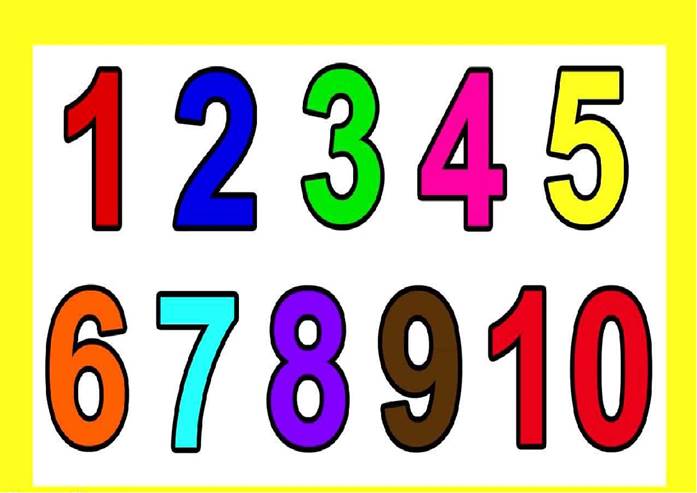 Поиграйте в игру «Назови соседей»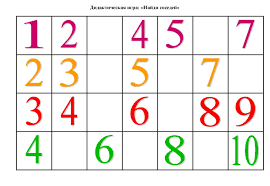 Поиграйте с ребенком в игру «Курочка и цыплята»Вышла курочка гулятьСвежей травки пощипать.А за ней ребятки-Желтые цыплятки.Курочка: «Ко-ко-ко, ко-ко-ко,Не ходите далеко».Т. Волгина.«Курочка» - стучим по столу ладонью, а «цыплята»- ребенок считает и показывают цифру, которая соответствует количеству стуков.Коммуникативная деятельность.Речевое развитие (связная речь)Сочинение сказки на тему «Как ежик выручил зайца». О.С. Ушакова стр. 153Программное содержание: Учить придумывать сказку на заданную тему, описывать внешний вид персонажей, их поступки, переживания, оценивать рассказы друг друга..                                                                                                 Отгадывание загадки:Что за зверь такой,Встал как столбик под сосной,И стоит среди травыУши выше головы. (Заяц)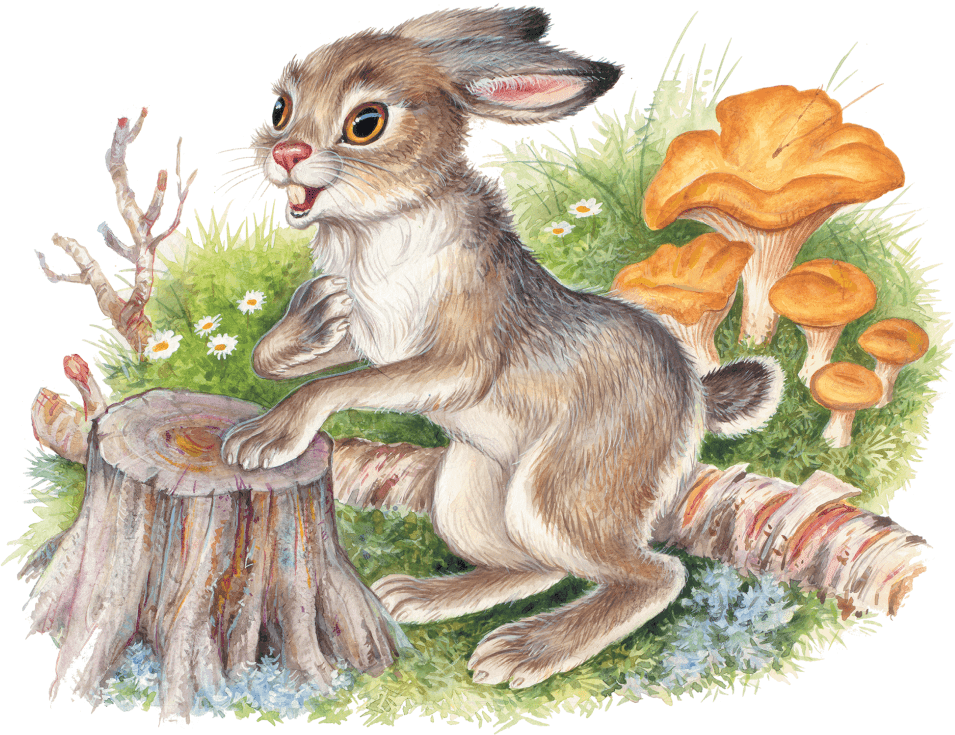 Что за зверек – какой он? (Придумывание слов прилагательных.) А вот и он появляется на (картинка) Следующая загадка:Сердитый недотрогаЖивет в глуши лесной.Иголок очень мнонгоА нитки ни одной. (Ёж)(картинка).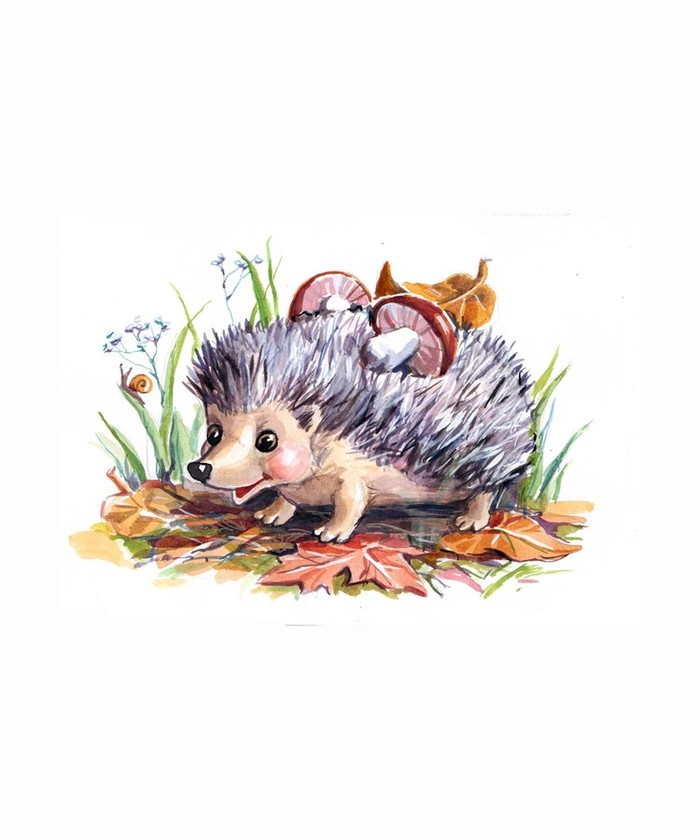 Задайте ребенку вопросы.Зачем ему иголки? Какие иголки ты  еще знаешь? (вязальные, шитьевые, ёлочные, медицинские).На картинке ёжик. Какой он ёж? (Придумывание слов прилагательных). Где живут ёж и заяц (в лесу).Давай  от слова лес образуем новые слова – лесовичок, лесок, лесная, лесник.Мы выяснили, что ёж смелый, заяц трусливый. Но они друзья. Поэтому мы будем придумывать сказки о том «Как ёж выручил зайца». Я вот придумала свою сказку .Хочешь послушать? Сядь поудобнее!                      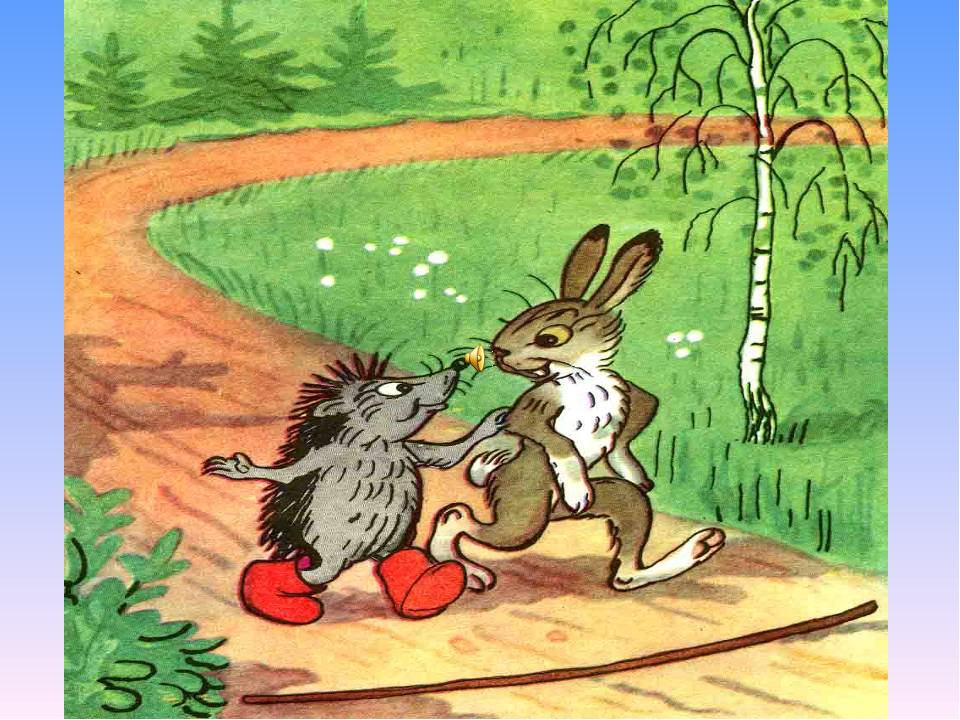 Однажды собрались заяц с ёжиком на рыбалку, чтобы наловить рыбы. Заяц взял с собой то, что в названии имеет звук «у» - удочка, а ёжик взял с собой то, что в названии имеет звук «р» - (ведро). Ласково пригревало солнышко, наши герои шли по лесной тропинке. Они были довольны, даже песенку припевали. И вдруг из кустов выползает то, в названии которого есть звук «з» - змея. Ужасно испугался наш заяц, даже удочку выронил, спрятался за ёжика, дрожит весь, а ёж не растерялся, вышел вперед,насупился иголочки свои выпустил и заявил громко: - Заяц мой друг, я его в обиду не дам. Уходи по добру. Змея испугалась иголок, их было так много и такие острые, она скорее уползла в сторону. Ёжик успокоил зайку и повел дальше. Вскоре они дошли до речки и стали ловить рыбу. Они поймали лишь одну рыбу, но такую большую, в названии которой есть звук «с». Посмотрите, что это за рыба. (сом). Ёжик и зайчик довольные возвратились с рыбалки. Очень хочется  послушать и твою  сказку. Ну а прежде, давай отдохнем.Произнесите разные  звуки, а ребенок должен догадаться чья эта песенка «з» - песенка комара, «с» - песенка воды. Предложите ребенку придумать свою  сказку о том, «Как ёжик выручил зайца».Не забудьте похвалить ребенка за его старания.Прочитайте ребенку стихотворение Чиарди «Прощальная игра». Скажу я слово высокоА ты ответишь низко.Скажу я слово далекоА ты ответишь близко.Скажу я слово трусОтветишь ты храбрец.Теперь начало я скажуНу отвечай – конец.Молодец,малыш!Мне было очень приятно с тобой поработать. Спасибо.Коммуникативная деятельностьРечевое развитие (подготовка к обучению грамоте).« Буква Б и звуки (б-бь)».Прочтите ребенку рассказ буратино:«Здравствуйте дети! Я Буратино.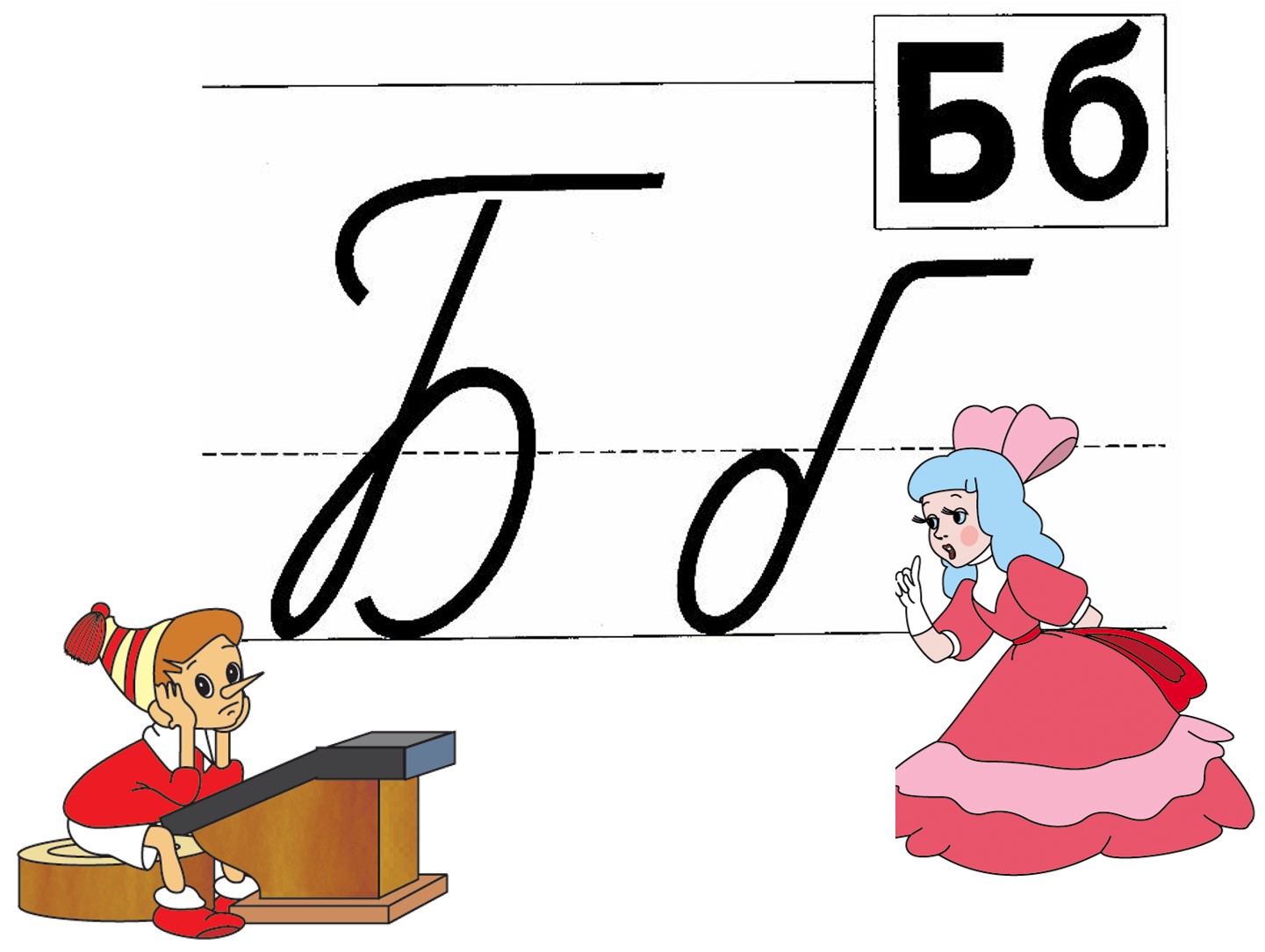  Я попал под дождь, и на одной странице моей любимой азбуки буква расплылась и картинки тоже.Помогите мне восстановить  азбуку, пожалуйста!Я помню, что там были картинки про того с крутыми рогами, кудрявой шубкой и он блеет.- Баран.- Её едят, она круглая с дырочкой, похожа на обруч?- Баранка.- Он вкусный полезный, его любят и дети и обезьяны?- Банан.- Без него не проедешь в транспорте?- Билет.- Если в него смотреть, то всё будет большим?- Бинокль.- Их у речки 2 и у пруда , и моря они есть?- Берега.Чем-то слова похожи?Поиграйте с ребенком в Игры «Поймай звук», «Поймай слово»(со звуком Б)Прочитайте чистоговорку:Ба-ба-ба-в лесу стоит труба.Бе-бе-бе-сидит кошка на трубе.Би-би-би-кошка громко не кричи.Белые бараны били в барабаны.Рассмотрите букву Б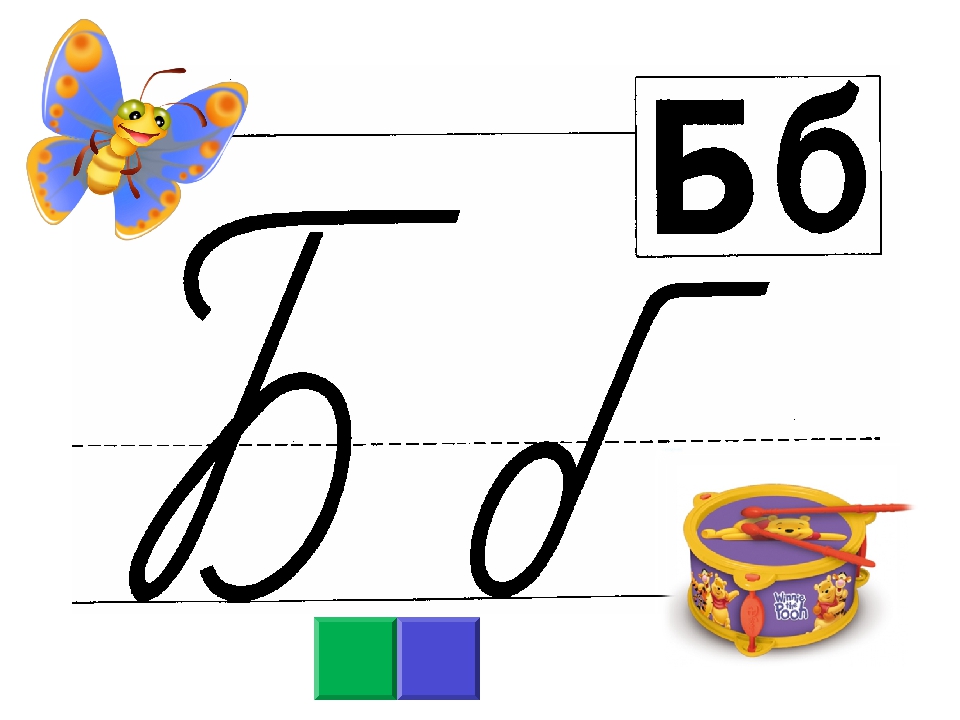 Выполни задание.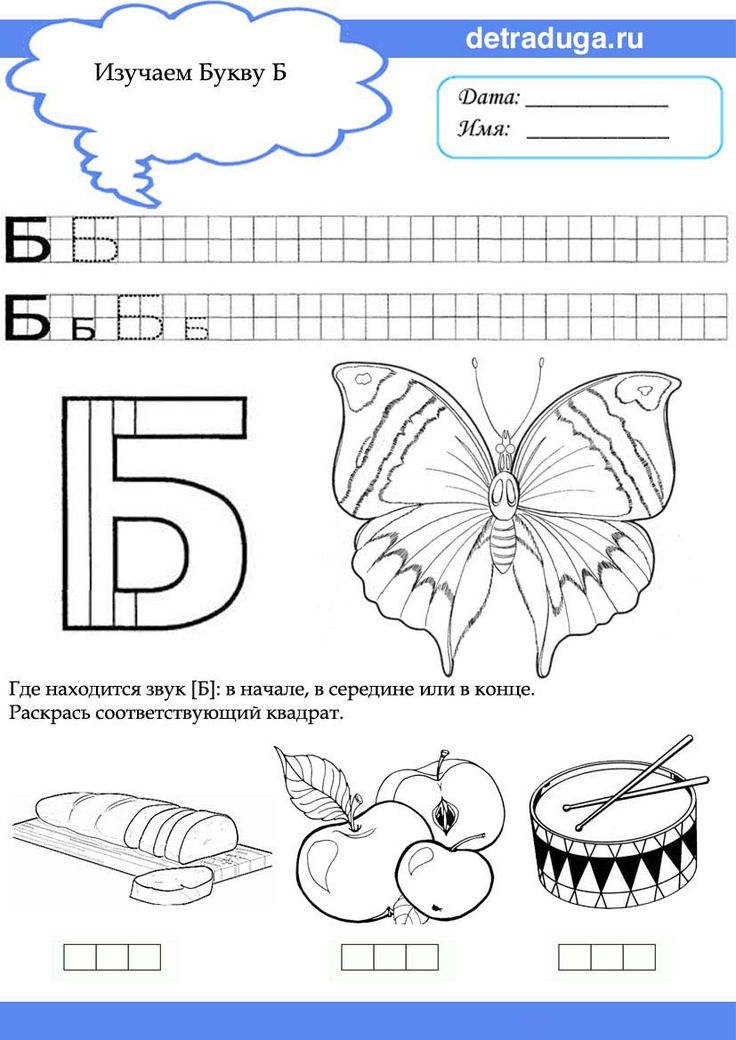 Продуктивная деятельностьХудожественно-эстетическое развитие (рисование)«Вот эта улица, вот этот дом…»Поговорите с ребенком о нашем городе. Много домов, чтобы всем хорошо жилось, построены детские сады, школы, магазины. А чтобы жители города спокойно переходили улицы, созданы дорожные знаки, пешеходные дорожки Рассмотрите иллюстрации.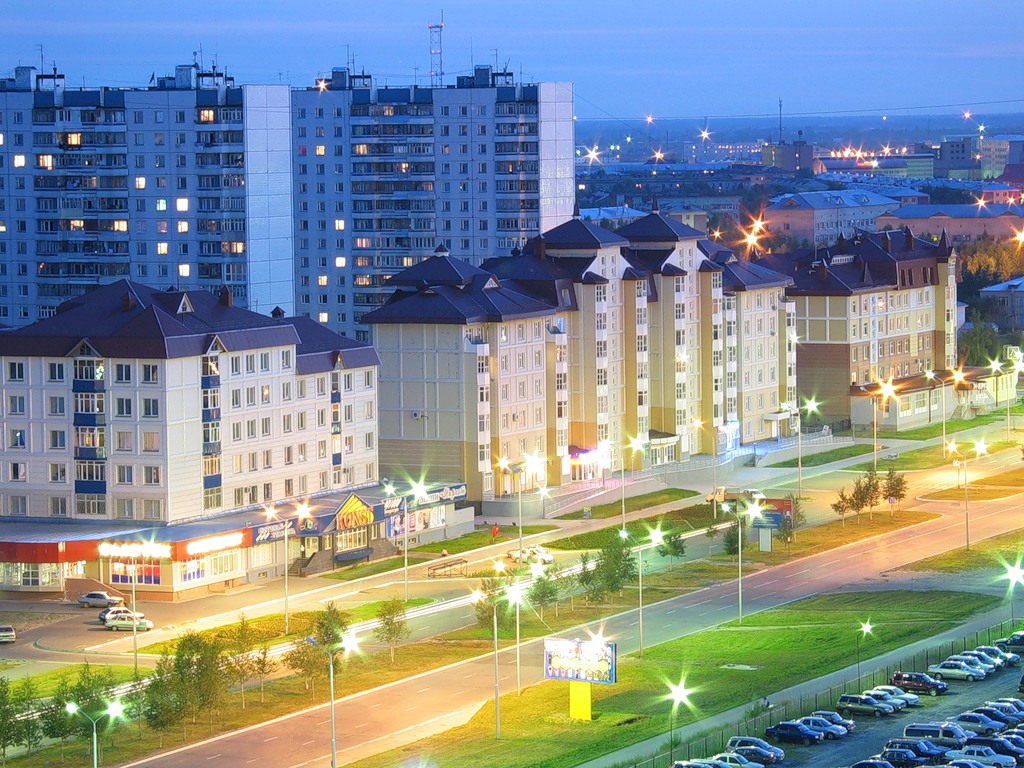 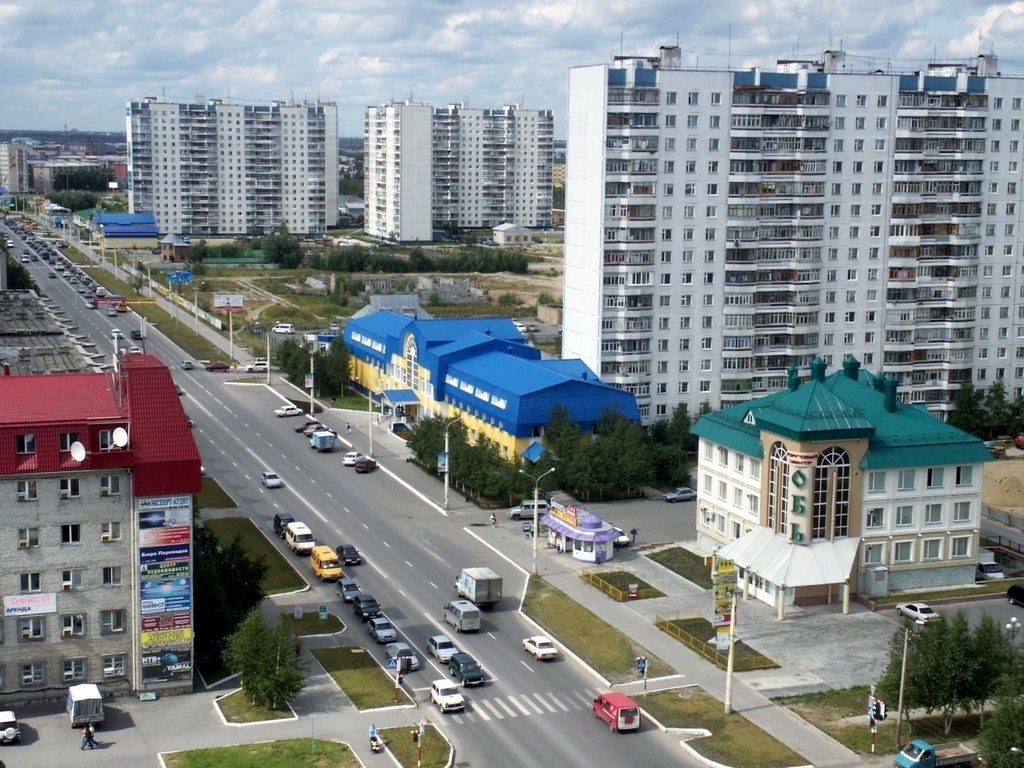 Прочитайте ребенку стихотворение «Дома в нашем городе»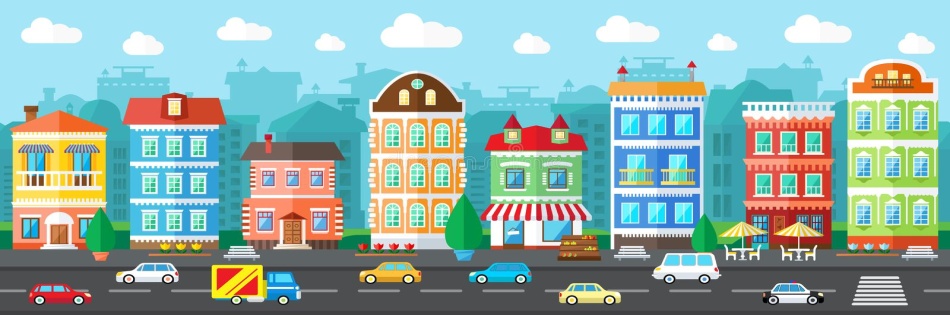 Дома бывают разные:Зеленые и красные,Высокие и низкие,Далекие и близкие,Панельные, кирпичные –Вроде бы обычные.Дошкольные, лечебные,Торговые, учебные,Театры и жилые,Красивые такие,Полезные, прекрасные, -Дома бывают разные.Задайте ребенку вопросы., Кто строит дома? Как они их строят? Какие материалы используют в работе?Этот дом построен из кирпича. Значит он какой? (Кирпичный). Дом, построенный из панелей, песка, стекла, дерева?Нарисуйте с ребенком разные дома. Сначала определите   линию горизонта и линию дороги, немного отступите  от края листа, чтобы осталось место для улицы.Потом нарисуйте  простым карандашом несколько прямоугольников разных по высоте, ширине – это крыша и стены. Затем дорисовывайте детали – окна, двери, балконы и т. д. Отметьте , что стены зданий обычно бывают светлыми, поэтому при закрашивании нужно слабо нажимать на карандаш, чтобы получить светлый тон. Карандаш следует держать наклонно к бумаге, подальше от его кончика.Пусть ребенок закрасит рисунок красками: небо, землю, траву, клумбы…Познавательно – исследовательская деятельность.Математическое развитие.Состав числа 6.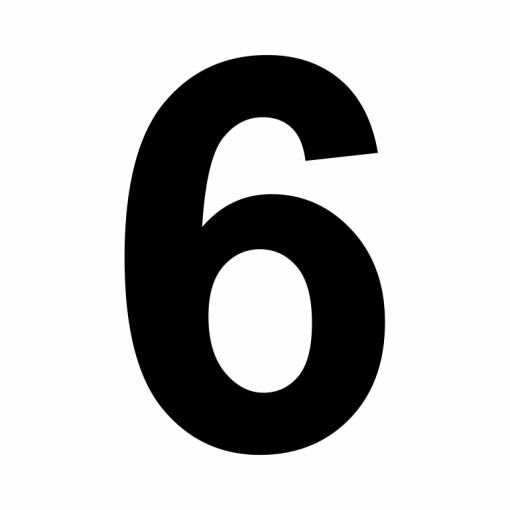 Предложите ребенку выложить  цифру 6 на коврике (ребенок выбирает материал фасоль, горох, пуговицы и выкладывает цифру на ковре)Поиграйте в игру  «Математическая зарядка».- Назови соседей числа 6.- Назови число на 1 больше, чем число 5.- Назови число на 1 меньше, чем число 7.- Посчитай от 4 до 6.- Посчитай от 6 до 0- Назови последующее и предыдущее числа у числа 6.- Из скольких единиц состоит число 6.Как можно по другому составить число 6 (из двух меньших чисел).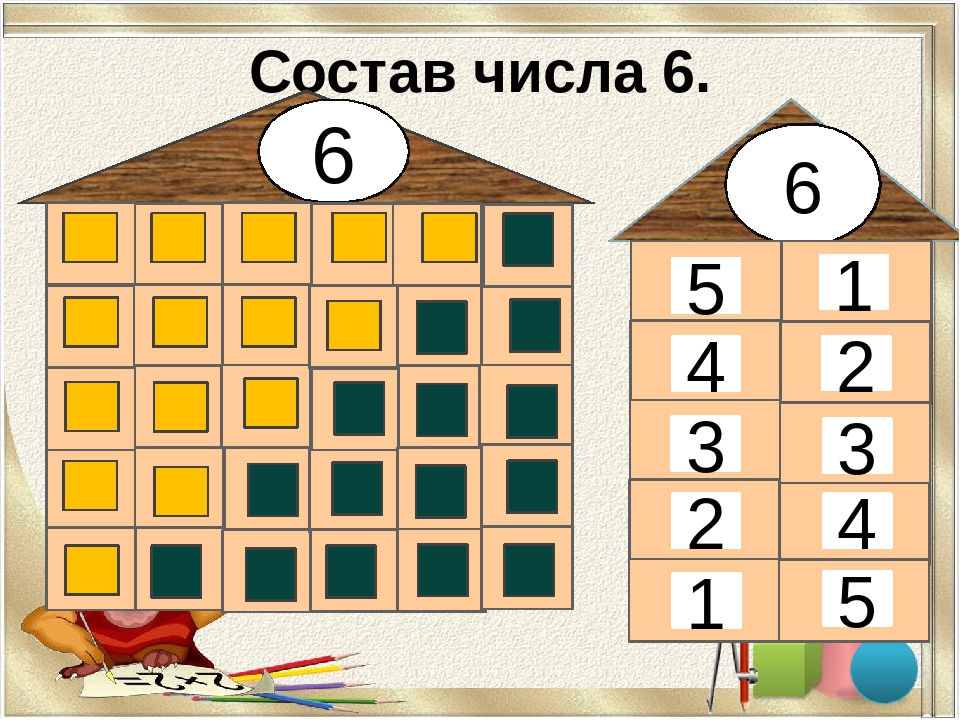 Предложите ребенку   за столом со счетными палочками двух цветов и карточками с цифрами выполнить задания..- Посчитайте, сколько желтых квадратиков  на столе? (5)- Добавьте столько квадратиков синего цвета , чтобы всего их стало 6 - Сколько добавили синих квадратиков? (1).- Почему? (Потому что 5 и 1- это 6).- Обозначьте обе части цифрами. И т. д. аналогично. Выполните задание.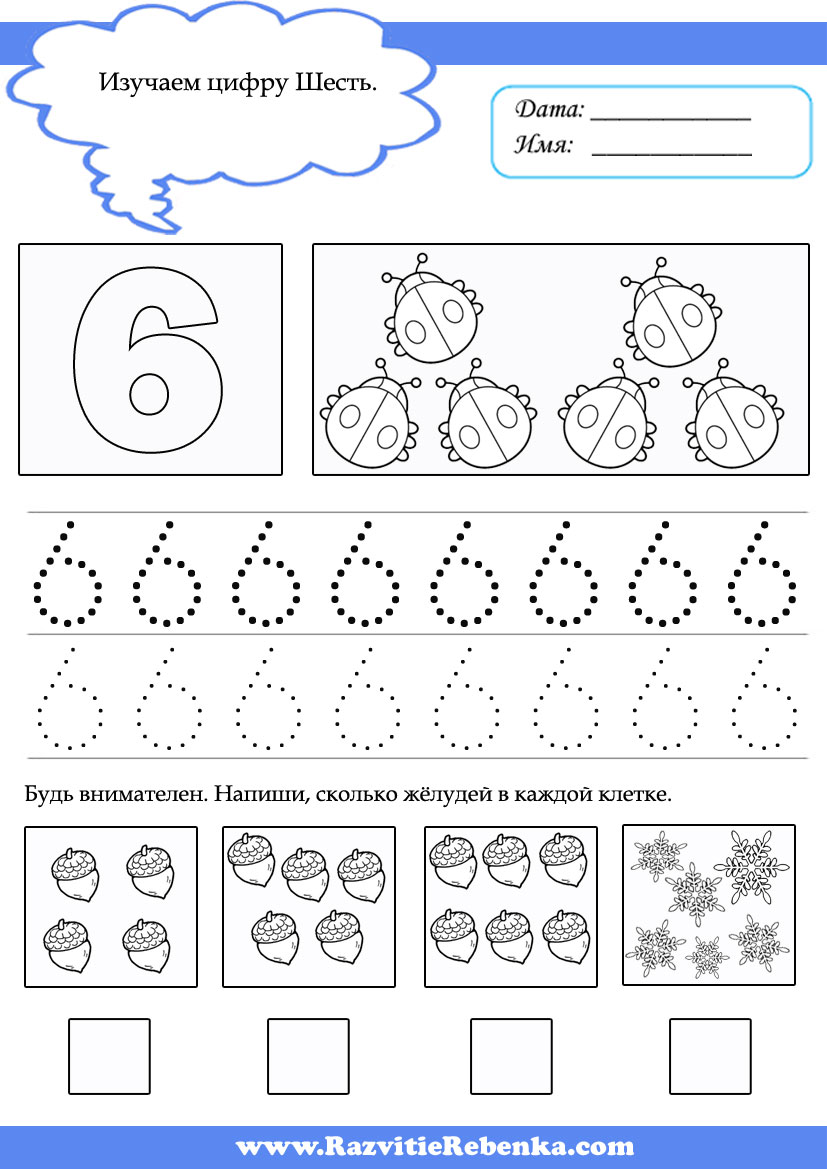 Познавательная деятельность.Образовательная область: шахматы.«Ладья»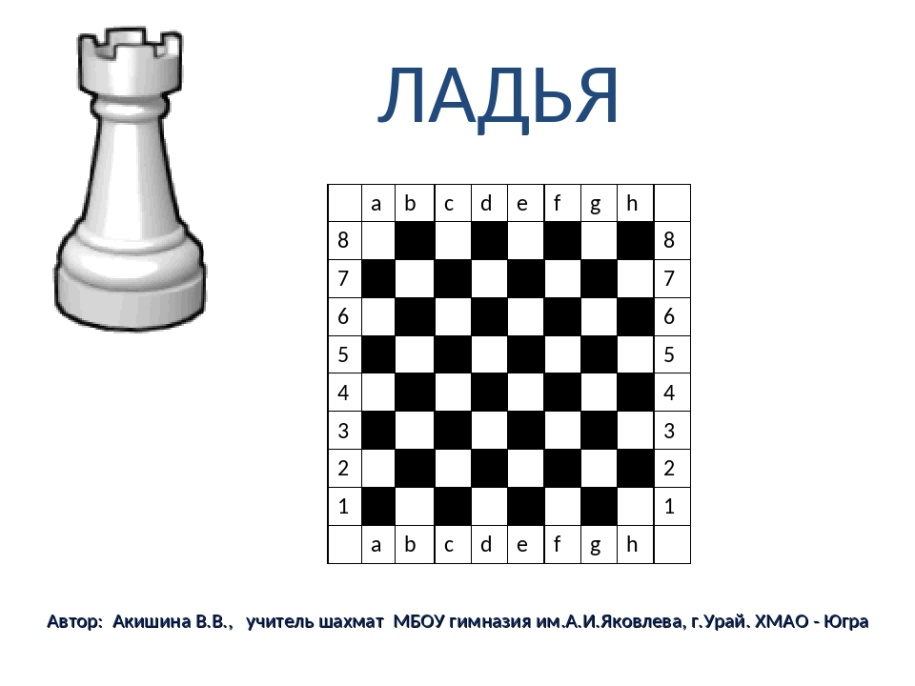 Спросите у ребенка:- Как ходят фигуры?(Фигуры ходят по - разному.)- Как ходит ладья?(Ладья ходит только по прямым линиям.)- Могут ли фигуры мешать ходу других своих фигур? (Да, если стоят на пути Ладьи или Слона. Фигуры, за исключением Коня, не могут перепрыгивать свои или чужие фигуры).Поиграйте  с ладьей(ребенок на раздаточном материале выполняют задания стр. 19, 20):1. «Доберись до Аленки» (ходит только ладья, соперник не ходит);2. Отметь пешку без защиты и съешь ее (соперник не ходит);3. Может ладья добраться до Аленки? Почему?4. «Расставь Ладей». На пустой доске расставить восемь ладей так, чтобы ни одна из них не угрожала другой (вместо Ладей использовать пешки – формируем у детей абстрактное мышление). Отметить на листе раздаточного материала полученную позицию.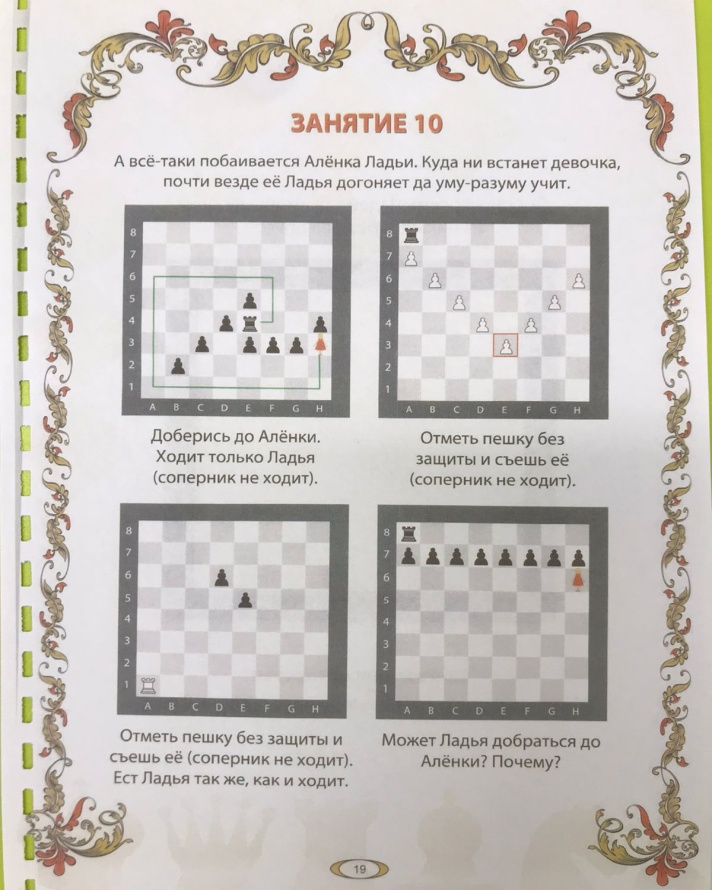 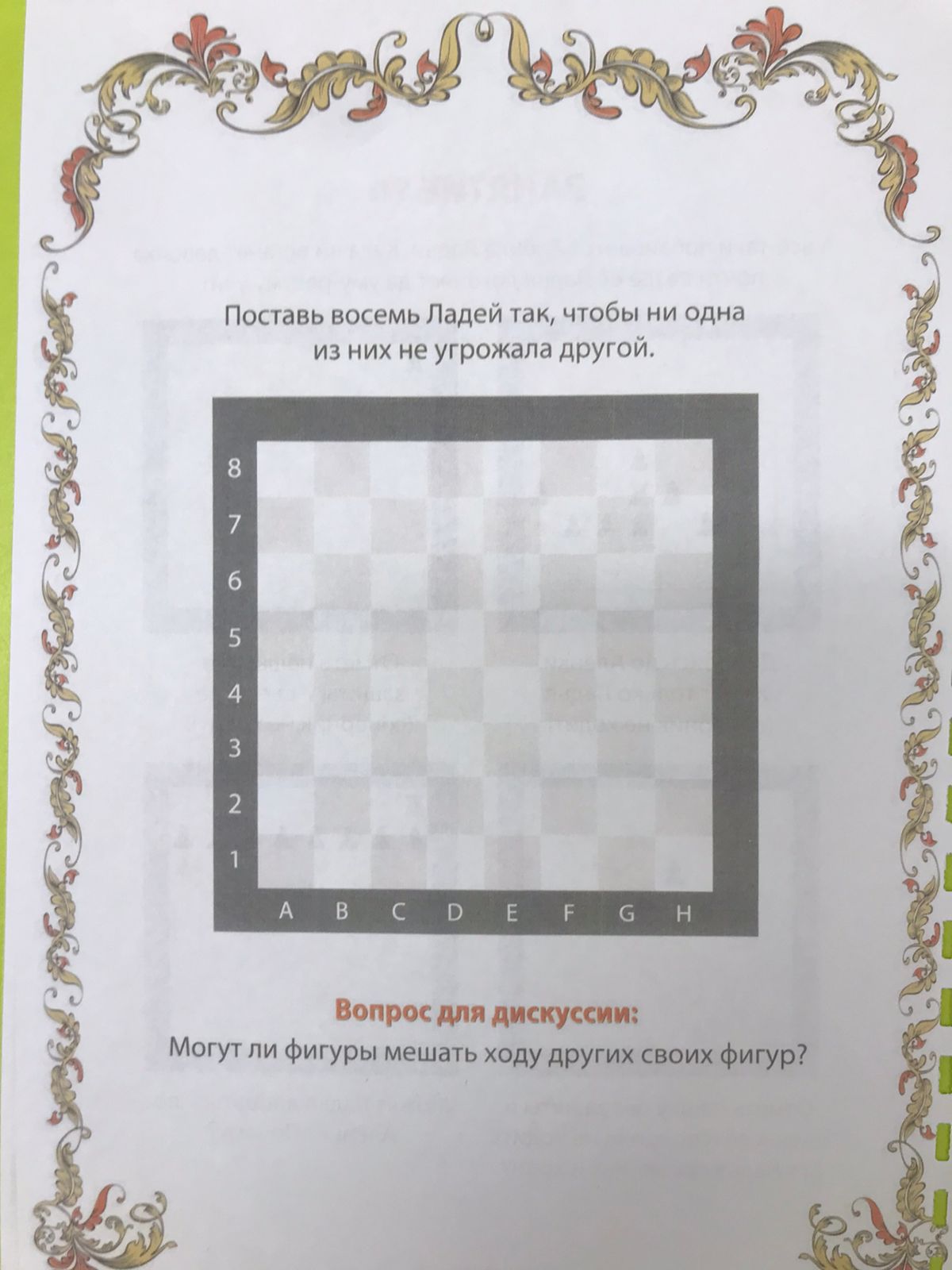 Просмотрите с ребенком видеоролики по Пожарной безопасности, ПДД И ОБЖ.https://youtu.be/klxderXnVPchttps://youtu.be/FILgPxyDcr0https://youtu.be/VNoF88M7SfQ